Publicado en Barcelona el 29/05/2019 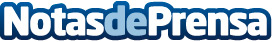 DataOps desembarca por segunda vez en Barcelona con muchas novedadesLa Conferencia sobre bases de datos, operaciones e infraestructura regresa con la novedad de que por primera vez en EMEA se podrán certificar en MariaDB 10.2 quiénes así lo deseen durante la mismaDatos de contacto:Maria Eugenia EchezarretaBinlogic SL610305805Nota de prensa publicada en: https://www.notasdeprensa.es/dataops-desembarca-por-segunda-vez-en Categorias: Nacional Telecomunicaciones Programación Madrid Cataluña Eventos E-Commerce Software Dispositivos móviles http://www.notasdeprensa.es